Numer referencyjny nadany sprawie przez Zamawiającego	      SPZP.271.35.2024UMOWA NR DOSTAWY DLA ZAMÓWIENIA P.N.:Dostawa sprzętu komputerowego typu laptop i tabletzawarta we Wrocławiu, w dniu ………………… r. / dniem zawarcia niniejszej umowy jest data złożenia podpisu przez ostatnią ze Stron pomiędzy:Siecią Badawczą ŁUKASIEWICZ – PORT Polskim Ośrodkiem Rozwoju Technologii z siedzibą we Wrocławiu, przy ul. Stabłowickiej 147, 54-066 Wrocław, państwową osobą prawną działającą w formie instytutu wchodzącego w skład Sieci Badawczej Łukasiewicz, posiadającą osobowość prawną, działającą na podstawie wpisu w rejestrze przedsiębiorców prowadzonym przez Sąd Rejonowy dla Wrocławia-Fabrycznej we Wrocławiu, VI Wydział Gospodarczy Krajowego Rejestru Sądowego pod numerem KRS: 0000850580, posiadającą numer identyfikacji podatkowej NIP 8943140523, REGON: 386585168,reprezentowaną przez:……………………….zwaną w dalszej części niniejszej Umowy „Zamawiającym”,a…………………….reprezentowaną/reprezentowanym przez:……………………………zwaną/zwanym w dalszej części niniejszej Umowy „Wykonawcą”,zwanymi w dalszej części niniejszej Umowy łącznie „Stronami” lub pojedynczo „Stroną”.PreambułaNiniejsza Umowa nr  zostaje zawarta przez Strony w wyniku postępowania o udzielenie zamówienia klasycznego o wartości nieprzekraczającej progów unijnych pn.: „Dostawa sprzętu komputerowego typu laptop i tablet”, przeprowadzonego w trybie podstawowym z możliwością przeprowadzenia negocjacji w celu ulepszenia treści oferty, na podstawie ustawy z dnia 11 września 2019 r. - Prawo zamówień publicznych (dalej jako „PZP”). Wykonawca został wybrany do realizacji Części nr …… pn. …………………………Na podstawie niniejszej Umowy Wykonawca zobowiązuje się w szczególności do dostarczenia przedmiotu dostawy i wykonania ewentualnych usług dodatkowych, w zamian za wynagrodzenie w kwocie PLN …. netto i na zasadach każdorazowo szczegółowo wskazanych w Umowie.Na podstawie niniejszej Umowy Wykonawca zobowiązuje się do dostawy sprzętu komputerowego wraz z oprogramowaniem w terminie do …….. dni od dnia zawarcia niniejszej Umowy i na zasadach każdorazowo szczegółowo wskazanych w Umowie. (termin zostanie określony zgodnie z oświadczeniem Wykonawcy)Niniejsza Preambuła nie ma charakteru normatywnego. § 1Przedmiot UmowyPrzedmiotem Umowy jest dostawa przez Wykonawcę sprzętu komputerowego (zwanego dalej „Sprzętem”) oraz oprogramowania dostarczanego wraz ze Sprzętem (zwanego dalej „Oprogramowaniem”), zgodnie ze specyfikacją i w ilościach wskazanych w formularzu asortymentowo-cenowym stanowiącym załącznik nr 1 do Umowy.Własność Sprzętu przechodzi na Zamawiającego w momencie podpisania protokołu odbioru przez Zamawiającego, zgodnie z § 4 Umowy. W tej samej dacie następuje nabycie przez Zamawiającego tytułu prawnego do korzystania z Oprogramowania.Strony ustalają, że miejscem docelowym dostaw, o których mowa w ust. 1 niniejszego paragrafu, jest siedziba Zamawiającego wskazana w komparycji Umowy.§ 2Oświadczenia i zobowiązania WykonawcyWykonawca oświadcza, że posiada wszelkie uprawnienia i prawa do wykonania przedmiotu Umowy, a zawarcie przez niego Umowy dla swej skuteczności nie wymaga zgody lub działania jakichkolwiek osób trzecich lub organów. W przypadku zgłoszenia wobec Zamawiającego jakichkolwiek roszczeń z tytułu naruszenia praw osób trzecich, Wykonawca zwolni Zamawiającego z odpowiedzialności wynikającej z naruszenia i pokryje wszelkie poniesione przez Zamawiającego koszty. W przypadku wszczęcia postępowania sądowego przeciwko Zamawiającemu z tytułu wyżej wymienionego naruszenia, Wykonawca przystąpi do procesu na prawach strony, jeżeli będzie to prawnie możliwe, lub jako interwenient uboczny.Wykonawca zobowiązuje się wykonać przedmiot Umowy zgodnie z najlepszą wiedzą profesjonalną i najwyższą starannością wymaganą od profesjonalisty posiadającego doświadczenie w świadczeniu tego typu prac/dostaw porównywalnych pod względem rozmiaru, zakresu i złożoności.Wykonawca oświadcza, że wszystkie pozycje Sprzętu będące przedmiotem niniejszej Umowy zobowiązuje się dostarczyć fabrycznie nowe, z wtyczkami elektrycznymi fabrycznie przystosowanymi do gniazd standardowo wykorzystywanych w Polsce, kompletne, wraz z potrzebnymi do działania przewodami, posiadające wymagane prawem atesty i certyfikaty oraz niewymagające żadnych dodatkowych nakładów oraz gotowe do pracy zgodnie 
z przeznaczeniem.Wykonawca jest zobowiązany wykonać przedmiot Umowy wyłącznie przy pomocy wykwalifikowanych pracowników, dysponujących odpowiednim doświadczeniem niezbędnym ze względu na przedmiot Umowy. Podczas wykonywania przedmiotu Umowy w siedzibie Zamawiającego, pracownicy Wykonawcy zobowiązani są do przestrzegania wszystkich przepisów i procedur bezpieczeństwa wprowadzonych przez Zamawiającego.Wykonawca ponosi odpowiedzialność za działania lub zaniechania koordynatorów Umowy Wykonawcy, podwykonawców oraz wszelkich innych osób, którymi posługuje się przy wykonywaniu przedmiotu Umowy, jak za swoje własne działania lub zaniechania.Wszystkie koszty związane z wykonaniem Umowy, w szczególności koszty transportu (krajowego i zagranicznego), koszty ubezpieczenia (w kraju i za granicą), koszty czynności związanych z przygotowaniem dostawy, opakowaniem i zabezpieczeniem, koszty związane z samą dostawą, koszty przeniesienia Sprzętu, o którym mowa w § 1 ust. 1 Umowy, według wskazań Zamawiającego, a ponadto wszelkie inne koszty, w tym opłaty celne i graniczne, niewymienione w niniejszym ustępie, a konieczne do wykonania Umowy, obciążają Wykonawcę. Wykonawca ponosi ryzyko utraty bądź uszkodzenia Sprzętu, o którym mowa w § 1 ust. 1 Umowy, do czasu podpisania przez Zamawiającego Protokołu Odbioru – bez uwag.Wykonawca niniejszym oświadcza, że na moment zawarcia Umowy nie podlega wykluczeniu z postępowania o udzielenie zamówienia publicznego lub konkursu, o którym mowa w art. 7 ust. 1 ustawy z dnia 13 kwietnia 2022 r. o szczególnych rozwiązaniach w zakresie przeciwdziałania wspieraniu agresji na Ukrainę oraz służących ochronie bezpieczeństwa narodowego (dalej jako „Wykluczenie”). W przypadku gdy na jakimkolwiek etapie trwania Umowy Wykonawca będzie podlegał Wykluczeniu, Zamawiający jest uprawniony do rozwiązania Umowy 
w trybie natychmiastowym z winy Wykonawcy.§ 3Osoby odpowiedzialne za realizację Umowy i podwykonawcyDo składania w imieniu Zamawiającego oświadczeń i wykonywania wszelkich czynności w zakresie dotyczącym przedmiotu Umowy upoważniony jest koordynator Umowy po stronie Zamawiającego. Koordynator Umowy po stronie Zamawiającego upoważniony jest do dokonywania zgłoszeń serwisowych, podpisywania Protokołów Odbioru zgodnie z postanowieniami Umowy, a także do wykonywania bieżących czynności związanych z realizacją Umowy. Zmiana koordynatora Umowy po stronie Zamawiającego nie stanowi zmiany Umowy i staje się skuteczna 
z chwilą pisemnego powiadomienia Wykonawcy o takiej zmianie ze wskazaniem nowego koordynatora.Dane kontaktowe koordynatora Umowy po stronie Zamawiającego:email: ……………………… telefon: ……………………,Do składania w imieniu Wykonawcy oświadczeń, podpisywania Protokołów Odbioru, rozwiązywania problemów związanych z realizacją Umowy i wykonywania wszelkich czynności w zakresie dotyczącym przedmiotu Umowy upoważniony jest:……………. - koordynator Umowy po stronie Wykonawcy. Zmiana koordynatora Umowy po stronie Wykonawcy nie wymaga zmiany niniejszej Umowy i staje się skuteczna z chwilą pisemnego powiadomienia Zamawiającego o takiej zmianie ze wskazaniem nowego koordynatora.Dane kontaktowe koordynatora Umowy po stronie Wykonawcy: email: ……………………,telefon: …………………,telefon komórkowy: ……………….Koordynatorzy Umowy nie są uprawnieni do składania oświadczeń woli w imieniu Strony, którą reprezentują, bez odrębnego umocowania, w zakresie wykraczającym poza przedmiot Umowy określony w § 1 Umowy jak również w zakresie zmiany niniejszej Umowy.W sytuacji, gdy okaże się to niezbędne do należytej realizacji Umowy, Wykonawca zobowiązany jest do oddelegowania koordynatora Umowy po stronie Wykonawcy do uczestniczenia w procedurze odbioru określonej w § 4 Umowy, na każdorazowy jego wniosek. Wniosek, o którym mowa w zdaniu poprzednim, Zamawiający powinien przesłać Wykonawcy za pośrednictwem poczty elektronicznej koordynatora Umowy po stronie Wykonawcy. Wykonawca powierza wykonanie następujących części (zakresu) zamówienia podwykonawcy (jeżeli dotyczy):[___] – w zakresie [___][___] – w zakresie [___]Wykonawca ponosi wobec Zamawiającego pełną odpowiedzialność za wszelkie prace, których wykonanie powierzył podwykonawcom. Wykonawca ponosi pełną odpowiedzialność za dokonywanie w terminie wszelkich rozliczeń finansowych z podwykonawcami.Wykonawca zawiadamia Zamawiającego o wszelkich zmianach w zakresie wykonywania przedmiotu Umowy przy udziale podwykonawców w stosunku do podwykonawców wskazanych w ofercie przed dokonaniem takiej zmiany, a także przekazuje informacje na temat nowych podwykonawców, którym w późniejszym okresie zamierza powierzyć realizację przedmiotu Umowy.  Zmiana w zakresie podwykonawców nie stanowi zmiany Umowy wymagającej zawarcia pisemnego aneksu.§ 4Warunki realizacji dostawyTermin dostawy Sprzętu w zakresie zamówienia wynosi …… dni od momentu zawarcia Umowy. W terminie, o którym mowa w ust. 1 niniejszego paragrafu, Wykonawca zobowiązany jest do dostarczenia Zamawiającemu dokumentów potwierdzających prawo do korzystania z Oprogramowania (licencje) oraz wszelkich dokumentów zawierających zasady świadczenia usług gwarancyjnych i/lub inne dokumenty określające warunki gwarancji (w języku polskim) uwzględniające postanowienia zawarte w § 5 Umowy oraz załącznika nr 1.W terminie 5 (słownie: pięciu) dni roboczych od momentu dostarczenia przez Wykonawcę zamówienia Zamawiający zobowiązany jest do podpisania Protokołu Odbioru i przyjęcia przedmiotu zamówienia lub w przypadku, gdy przedmiot zamówienia zawiera wady lub w inny sposób odbiega od wymagań określonych w Umowie i/lub w załącznikach do Umowy - odmowy podpisania Protokołu Odbioru i zgłoszenia zastrzeżeń do całości lub części przedmiotu zamówienia.W terminie 3 (słownie: trzech) dni roboczych od dnia zgłoszenia zastrzeżeń przez Zamawiającego, Wykonawca zobowiązuje się do usunięcia zastrzeżeń, bez prawa do naliczenia z tego tytułu dodatkowego wynagrodzenia. Usunięcie zgłoszonych przez Zamawiającego zastrzeżeń zostanie potwierdzone kolejnym Protokołem Odbioru zgodnie z postanowieniami niniejszego paragrafu.Podpisany przez Zamawiającego Protokół Odbioru będzie stanowił potwierdzenie prawidłowego wykonania Umowy (Protokół Odbioru - bez uwag). Wzór Protokołu Odbioru stanowi załącznik Nr 3 do Umowy.W razie wątpliwości Strony ustalają, że podpisanie przez Zamawiającego Protokołu Odbioru potwierdzającego prawidłowe wykonanie zamówienia nie zwalnia Wykonawcy z roszczeń z tytułu rękojmi i/lub gwarancji Sprzętu lub Oprogramowania dostarczonego w ramach danego zamówienia. Przedmiot Umowy ma zostać dostarczony w oryginalnych opakowaniach producenta.§ 5Gwarancja i rękojmiaWykonawca udziela gwarancji lub zapewnia udzielenie gwarancji przez producenta Sprzętu lub odpowiednio Oprogramowania na okres nie krótszy niż 2 lata od dnia, o którym mowa w ust. 3 (niezależnie od okresu na jaki została zawarta niniejsza Umowa), chyba że dłuższy termin wynika z załącznika nr 2 do Umowy. Wykonawca zapewnia, że usługi gwarancyjne dotyczące Sprzętu i Oprogramowania będą świadczone przez serwis producenta lub serwis autoryzowany przez producenta.Wykonawca zobowiązuje się, iż udzielenie gwarancji na prawidłowe 
działanie przedmiotu Umowy nastąpi na zasadach określonych przez producenta Sprzętu i Oprogramowania, określonych szczegółowo w Umowie oraz dokumentach gwarancyjnych, z zastrzeżeniem postanowień niniejszej Umowy. Postanowienia dotyczące gwarancji w niniejszej Umowie i załącznikach mają pierwszeństwo przed warunkami określonymi w dokumentach gwarancyjnych. Postanowienia zawarte w Umowie i załącznikach, dotyczące gwarancji, zmieniają lub uzupełniają w tym zakresie mniej korzystne dla Zamawiającego warunki gwarancji, zawarte w dokumentach gwarancyjnych.Bieg terminu gwarancji rozpoczyna się od dnia podpisania Protokołu Odbioru „bez uwag” przez Zamawiającego i przekazaniu wszelkich dokumentów gwarancyjnych na Sprzęt i Oprogramowanie, zgodnie z § 4 Umowy. W okresie gwarancji Wykonawca zapewnia nieodpłatne usuwanie wszystkich awarii lub usterek uniemożliwiających lub utrudniających ciągłą pracę dostarczonego Sprzętu lub Oprogramowania.Naprawy gwarancyjne wykonywane będą w siedzibie Zamawiającego lub innym miejscu wskazanym przez Zamawiającego. Wszelkie naprawy/awarie wchodzące w zakres usług gwarancyjnych, o których mowa w niniejszym paragrafie, należy zgłaszać za pośrednictwem poczty elektronicznej na adres:…………………………………………Wykonawca zobowiązuje się, iż potwierdzenie poprawnie zgłoszonej naprawy/awarii następować będzie poprzez nadanie unikalnego numeru zgłoszenia. Dokonanie zgłoszenia awarii zostanie potwierdzone poprzez wysłanie stosownej wiadomości e-mail do Zamawiającego, zawierającej numer awarii, w terminie nie dłuższym niż 8 (słownie: osiem) godzin, od momentu zgłoszenia awarii przez Zamawiającego. W razie wątpliwości Strony ustalają, iż bezskuteczny upływ 8-godzinnego terminu, o którym mowa w zdaniu poprzednim, jest równoznaczny z potwierdzeniem dokonania zgłoszenia. Czas usunięcia awarii określony jest w załączniku nr 1 do Umowy (zaś w przypadkach w których nie jest w tym załączniku określony – wynosi 3 dni od dnia potwierdzenia przyjęcia zgłoszenia przez Wykonawcę) oraz mierzony jest od chwili potwierdzenia dokonania zgłoszenia.Jeżeli naprawa gwarancyjna nie będzie mogła być zrealizowana w siedzibie Zamawiającego lub innym miejscu wskazanym przez Zamawiającego Wykonawca zapewni, że zostanie ona dokonana u producenta lub w serwisie posiadającym autoryzację producenta.  Podjęcie akcji serwisowej polega na osobistym przybyciu do miejsca, w którym znajduje się zgłaszany do naprawy Sprzęt i jego odbioru na koszt i ryzyko wykonawcy. Koszty dojazdu transportu, zabezpieczenia Sprzętu, jak również wszelkie inne koszty związane z wykonywaniem usług gwarancyjnych w okresie gwarancji pokrywa Wykonawca. W przypadku, kiedy naprawa/usunięcie awarii nie będzie mogło być zrealizowane w terminie określonym w Umowie Wykonawca musi zapewnić na własny koszt sprzęt zastępczy o parametrach nie gorszych od naprawianego. Dla dostawy, sprzętu zastępczego stosuje się zasady jak dla dostaw nowego sprzętu. Fakt dostarczenia sprzętu zastępczego odnotowuje się na zgłoszeniu naprawy/awarii.Wykonawca zobowiązuje się do nieodpłatnej wymiany Sprzętu, w którym stwierdzono wady, w przypadku dwukrotnej jego naprawy. W sytuacji, o której mowa w zdaniu poprzednim, Wykonawca zobowiązany jest do wymiany Sprzętu, w którym stwierdzono wady, na fabrycznie nowy, wolny od wad, o takich samych lub wyższych parametrach i funkcjonalności, jak ten stanowiący przedmiot Umowy w terminie 4 tygodni od dnia stwierdzenia wady z zastrzeżeniem, że w przypadku awarii dysków twardych zainstalowanych w komputerach przenośnych Wykonawca zobowiązany jest dostarczyć nowe dyski twarde, natomiast dyski uszkodzone pozostaną w dyspozycji Zamawiającego.Wykonanie każdej z usług gwarancyjnych, o których mowa w niniejszym paragrafie, zostanie potwierdzone protokołem naprawy, zwanym w dalszej części Umowy „Protokołem Naprawy”, podpisanym przez Zamawiającego i Wykonawcę. Wzór Protokołu Naprawy stanowi załącznik nr 4 do Umowy. Warunki gwarancji nie mogą nakazywać Zamawiającemu przechowywanie opakowań w których Sprzęt zostanie dostarczony (Zamawiający może usunąć opakowania Sprzętu po ich dostarczeniu co nie spowoduje utraty gwarancji, a dostarczony Sprzęt mimo braku opakowań będzie podlegał usługom gwarancyjnym).Gwarancja nie ogranicza praw Zamawiającego do wymiany i modernizacji podzespołów komputerów oraz instalowania oprogramowania zgodnie z zasadami sztuki w tym zakresie. Okres gwarancji i rękojmi zostanie wydłużony o czas naprawy wskazany w Protokole Naprawy. W sytuacji, o której mowa w ust. 10 niniejszego paragrafu, okres gwarancji i rękojmi liczony będzie na nowo od dnia podpisania Protokołu Naprawy. Wykonanie przez Zamawiającego uprawnień z tytułu gwarancji nie wpływa na odpowiedzialność Wykonawcy z tytułu rękojmi. Zamawiający może wykonywać uprawnienia z rękojmi niezależnie od uprawnień wynikających z tytułu gwarancji. Okres rękojmi jest równy okresowi gwarancji, lecz nie krótszy niż 3 lata.§ 6WynagrodzenieStrony ustalają, że łączne maksymalne wynagrodzenie z tytułu realizacji Umowy wynosi ……………….. zł (słownie: …………………..) netto i zostanie powiększona o podatek od towarów i usług (VAT), tj. łącznie ……………….. zł (słownie: …………………………………) brutto. Wynagrodzenie za realizację poszczególnych części wynosi:w zakresie Części nr 1 – …. zł netto (słownie: …………………..) plus podatek VAT w kwocie ……… zł, tj. …. zł brutto (słownie: ………..);w zakresie Części nr 2 – …. zł netto (słownie: …………………..) plus podatek VAT w kwocie ……… zł, tj. …. zł brutto (słownie: ………..);Za prawidłową realizację przedmiotu Umowy Zamawiający zapłaci Wykonawcy wynagrodzenie w wysokości wynikającej z cennika zawartego w Ofercie Wykonawcy stanowiącej załącznik nr 2 Umowy. Wykonawca oświadcza, iż ceny jednostkowe oraz wynagrodzenie jest wynagrodzeniem ostatecznym i nie ulegnie zmianie przez cały okres trwania Umowy.Wynagrodzenie określone w ust. 1 niniejszego paragrafu obejmuje wszelkie koszty transportu, opakowania, ubezpieczenia i uruchomienia oraz cło, należności celne itd. i podatek VAT naliczony według aktualnie obowiązujących przepisów.Wynagrodzenie, o którym mowa w ust. 2 niniejszego paragrafu, będzie płatne po podpisaniu przez Zamawiającego Protokołu Odbioru – bez uwag, w terminie 7 (słownie: siedmiu) dni od daty otrzymania przez Zamawiającego prawidłowo wystawionej faktury VAT, na wskazany w fakturze VAT numer rachunku bankowego Wykonawcy. Zamawiający wyraża zgodę na przesyłanie faktur VAT w formie elektronicznej na adres e-mail: e-faktury@port.lukasiewicz.gov.pl Podstawą do wystawienia faktury VAT, o której mowa w ustępie poprzednim, będzie sporządzony i zaakceptowany przez Strony Protokół Odbioru potwierdzający prawidłową realizację zamówienia (Protokół Odbioru - bez uwag).Wynagrodzenie, o którym mowa w ust. 1 niniejszego paragrafu, obejmuje i uwzględnia wszelkie koszty związane z kompleksową realizacją przedmiotu Umowy, w tym w szczególności koszty wynikające z zobowiązań Wykonawcy określonych w Umowie, koszty Dostawy 
i realizacji Usług, przeprowadzenia szkoleń, zapewnienia pełnego serwisu gwarancyjnego zgodnie z wymogami Umowy, w tym załączników do niej. Poza wynagrodzeniem naliczonym zgodnie z postanowieniami niniejszego paragrafu, Zamawiający nie jest zobowiązany do zapłaty jakichkolwiek kwot na rzecz Wykonawcy, w tym zwłaszcza kwot związanych z pokryciem poniesionych przez Wykonawcę wydatków, strat, kosztów, utraconych zysków, roszczeń, ciężarów, zabezpieczeń lub jakiegokolwiek rodzaju opłat publicznoprawnych, w tym zobowiązań celnych.Wynagrodzenie będzie płatne na wskazany w fakturze VAT numer rachunku bankowego Wykonawcy, pod warunkiem, że rachunek bankowy będzie zarejestrowany w wykazie podmiotów zarejestrowanych jako podatnicy VAT, niezarejestrowanych oraz wykreślonych i przywróconych do rejestru VAT, prowadzonym przez Szefa Krajowej Administracji Skarbowej (tzw. biała lista podatników VAT) (dalej jako „Biała Lista VAT”).W przypadku, gdy rachunek bankowy wskazany w fakturze VAT nie znajduje się na Białej Liście VAT, Wykonawca upoważnia Zamawiającego do wstrzymania się z zapłatą wynagrodzenia do czasu wystawienia faktury VAT zawierającej rachunek bankowy znajdujący się na Białej Liście VAT, chyba że Wykonawca wykaże, że nie powinien być wpisany na Białej Liście VAT (np. z uwagi na to, że nie jest czynnym podatnikiem VAT).W sytuacji, gdy wynagrodzenie powinno być płatne z zastosowaniem mechanizmu podzielonej płatności, Wykonawca zobowiązuje się do umieszczenia na fakturze VAT wyrazów "mechanizm podzielonej płatności".W przypadku, gdy zgodnie z przepisami prawa wynagrodzenie powinno być płatne z zastosowaniem mechanizmu podzielonej płatności, a Wykonawca w fakturze VAT nie zawarł dopisku, o którym mowa w ust. 10, Wykonawca upoważnia Zamawiającego do wstrzymania się z zapłatą wynagrodzenia do czasu prawidłowego wystawienia faktury VAT. W przypadku, gdy zgodnie z przepisami prawa wynagrodzenie powinno być płatne z zastosowaniem mechanizmu podzielonej płatności, Zamawiający może również dokonać zapłaty wynagrodzenia z zastosowaniem mechanizmu podzielonej płatności, niezależnie od umieszczenia przez Wykonawcę na fakturze VAT dopisku, o którym mowa w ust. 10.Wykonawca ponosi pełną odpowiedzialność za prawidłowość numeru rachunku bankowego wskazanego w fakturze VAT.Za dzień zapłaty przyjmuje się datę obciążenia rachunku Zamawiającego.Zamawiający oświadcza, że jest czynnym podatnikiem podatku VAT i posiada numer identyfikacyjny NIP 894-314-05-23.Wykonawca oświadcza, że jest/nie jest czynnym podatnikiem podatku VAT / VAT EU.Wykonawca zobowiązuje się do niezwłocznego poinformowania Zamawiającego o każdej zmianie statusu podatkowego, nie później niż w terminie jednego dnia roboczego od takiej zmiany. Wykonawca zobowiązuje się do pokrycia wszelkich bezpośrednich i pośrednich szkód (w tym utraconych korzyści), jakie Zamawiający poniesie na skutek wprowadzenia go w błąd co do statusu podatkowego Wykonawcy.Wykonawca upoważnia Zamawiającego do wstrzymania się z zapłatą wynagrodzenia Wykonawcy w części odpowiadającej wysokości podatku VAT, w przypadku, gdy Zamawiający stwierdzi, że Wykonawca na stronach Ministerstwa Finansów nie jest wskazany jako podatnik VAT czynny, pomimo tego, że Wykonawca oświadczył, że jest czynnym podatnikiem podatku VAT – do czasu przekazania Zamawiającemu aktualnego (wydanego nie wcześniej niż 14 dni przed przekazaniem Zamawiającemu) zaświadczenia z Urzędu Skarbowego, że Wykonawca jest czynnym podatnikiem VAT.Wykonawca zobowiązuje się do zwrotu wynagrodzenia zapłaconego przez Zamawiającego w części odpowiadającej wysokości podatku VAT, w przypadku, gdy Zamawiający stwierdzi, że na dzień wystawienia faktury VAT lub zapłaty wynagrodzenia Wykonawca na stronach Ministerstwa Finansów nie był wskazany jako podatnik VAT czynny.Do składania ustrukturyzowanych faktur elektronicznych stosuje się przepisy ustawy z dnia 09.11.2018 r. o elektronicznym fakturowaniu w zamówieniach publicznych, koncesjach na roboty budowlane lub usługi oraz partnerstwie publiczno-prywatnym.Zamawiający oświadcza, że posiada status dużego przedsiębiorcy w rozumieniu ustawy dnia 8 marca 2013 r. o przeciwdziałaniu nadmiernym opóźnieniom w transakcjach handlowych.Wykonawca oświadcza, że posiada status mikroprzedsiębiorcy/ małego przedsiębiorcy/ średniego przedsiębiorcy/ dużego przedsiębiorcy w rozumieniu ustawy dnia 8 marca 2013 r. o przeciwdziałaniu nadmiernym opóźnieniom w transakcjach handlowych.§ 7Odpowiedzialność za nienależytą realizację UmowyW przypadku zwłoki w realizacji zamówienia przekraczającego 10 dni, Zamawiający może odstąpić od niniejszej Umowy według swego wyboru – w całości lub w części, ze skutkiem co do całości lub co do niewykonanej jeszcze części umowy, składając Wykonawcy pisemne oświadczenie o odstąpieniu od Umowy (art. 492 Kodeksu cywilnego). W przypadku odstąpienia od Umowy Wykonawca zobowiązany jest do zapłaty kary umownej w wysokości 20 % wynagrodzenia brutto, o którym mowa w § 6 ust. 1 zdanie pierwsze (w razie odstąpienia w całości) lub 20 % wynagrodzenia brutto przypisanego do części zamówienia, którego dotyczy odstąpienie (w razie odstąpienia od Umowy w części niewykonanej). Niezależnie od uprawnienia Zamawiającego określonego w ust. 1, Zamawiający może zażądać od Wykonawcy zapłaty kar umownych w następujących przypadkach:w przypadku niedotrzymania przez Wykonawcę terminów, o których mowa w § 4 ust. 1 Umowy, Zamawiający będzie miał prawo żądać od Wykonawcy zapłaty kary umownej w wysokości 2% wynagrodzenia brutto przewidzianego za realizację zamówienia, którego dotyczy zwłoka, za każdy rozpoczęty dzień zwłoki, nie mniej niż 300 złotych, za każdy rozpoczęty dzień zwłoki,w przypadku niedotrzymania przez Wykonawcę terminów, o których mowa w § 5 Umowy oraz załączniku nr 1, w szczególności dotyczących reakcji na zgłoszenie, zapewnienia sprzętu zastępczego, wymiany sprzętu etc., Zamawiający będzie miał prawo żądać od Wykonawcy zapłaty kary umownej w wysokości 0,1 % wynagrodzenia brutto przewidzianego za realizację zamówienia (podstawowego lub opcjonalnego), nie mniej niż 300 złotych, za każdy rozpoczęty dzień zwłoki,w przypadku naruszenia przez Wykonawcę postanowień Umowy innych niż dotyczące opóźnień, w szczególności dotyczących naruszenia zasad poufności, Zamawiający będzie miał prawo żądać od Wykonawcy zapłaty kary umownej w wysokości 0,5 % wynagrodzenia brutto, o którym mowa w § 6 ust. 1 Umowy zdanie pierwsze i nie mniej niż 500 złotych, za każde naruszenie.Zapłata kar umownych, o których mowa w ust. 1 oraz 2 niniejszego paragrafu, nie pozbawia Zamawiającego prawa dochodzenia odszkodowania w kwocie przekraczającej wysokość kary umownej na zasadach ogólnych.Łączna wysokość kar umownych nie może przekroczyć 30% wartości wynagrodzenia, o którym mowa w § 6 ust. 1 Umowy zdanie pierwsze.Zamawiający zastrzega sobie prawo potrącania z wynagrodzenia naliczonego zgodnie z § 6, kar umownych należnych Zamawiającemu od Wykonawcy na podstawie postanowień Umowy, na co Wykonawca wyraża niniejszym zgodę.Zamawiający zastrzega sobie prawo potrącania z wynagrodzenia naliczonego zgodnie z § 6, kar umownych należnych Zamawiającemu od Wykonawcy na podstawie postanowień Umowy, na co Wykonawca wyraża niniejszym zgodę.Kary umowne mogą być dochodzone pomimo odstąpienia od niniejszej Umowy lub jej rozwiązania lub wygaśnięcia. § 8Klauzula poufnościWykonawca zobowiązuje się zachować w ścisłej tajemnicy wszelkie informacje, niebędące powszechnie znanymi, do których uzyskał dostęp w związku z zawarciem i realizacją Umowy, niezależnie od formy ich przekazania, przy czym Wykonawca ponosi odpowiedzialność za działania wszelkich innych osób, którymi posługuje się przy 
wykonywaniu Umowy, jak za swoje własne działania lub zaniechania. Obowiązek ten istnieje bez ograniczenia czasowego i bez względu na to, czy Umowa wygasła lub została rozwiązana.Wykonawca zobowiązuje się stosować wszelkie niezbędne środki w celu ochrony informacji, o których mowa w ust. 1 niniejszego paragrafu, przed ich przekazaniem lub ujawnieniem zarówno w całości jak i w części jakimkolwiek osobom trzecim, które nie są stroną Umowy lub osobami, którymi Wykonawca posługuje przy się przy realizacji 
Umowy.Wszelkie informacje techniczne, handlowe przekazane przez którąkolwiek ze Stron drugiej Stronie nie mogą zostać ujawnione osobom trzecim bez uprzedniej pisemnej zgody Strony przekazującej te informacje. Informacje, o których mowa w zdaniu poprzednim, nie będą powielane lub wykorzystywane w inny sposób, niż uzgodniony w formie pisemnej przez Strony.W razie jakichkolwiek wątpliwości, co do charakteru danej informacji, przed jej ujawnieniem lub uczynieniem dostępną Wykonawca zwróci się do Zamawiającego o wskazanie, czy informacje tę ma traktować, jako poufną.§ 9Prawa do OprogramowaniaW ramach wynagrodzenia, o którym mowa w § 6 ust. 1 i 2 Umowy nie później niż z chwilą podpisania Protokołu Odbioru dla danego zamówienia potwierdzającego prawidłowe wykonanie danego zamówienia, Wykonawca na warunkach wskazanych szczegółowo w ust. 3 poniżej:dostarczy Zamawiającemu całość Oprogramowania (spełniającego co najmniej wymagania wskazane w załączniku nr 1) i dokumentacji, o której mowa w ust. 3 lit. b poniżej wraz z tytułami prawnymi uprawniającymi Zamawiającego do korzystania z tego Oprogramowania i dokumentacji, tj. umowami licencyjnymi na korzystanie z tego Oprogramowania i dokumentacji, które zostaną podpisane/zatwierdzone przez podmiot posiadający całość praw wyłącznych do Oprogramowania i dokumentacji (dalej jako: „Licencje”);zapewni Zamawiającemu prawo do korzystania z Oprogramowania i w/w dokumentacji, na warunkach określonych w Licencjach; oświadcza i gwarantuje Zamawiającemu, że po podpisaniu/zatwierdzeniu Licencji przez Zamawiającego będzie ona stanowić wiążące warunki korzystania z Oprogramowania i dokumentacji przez Zamawiającego.Potwierdzeniem wykonania przez Wykonawcę obowiązków, o których mowa w ust. 1 powyżej jest Protokół Odbioru bez uwag dla danej Części Umowy.W ramach realizacji zobowiązań, o których mowa w ust. 1 powyżej Wykonawca w szczególności zobowiązuje się i gwarantuje, że:dostarczone Oprogramowanie będzie spełniało co najmniej wszystkie parametry i funkcjonalności wskazane w załączniku nr 1, dostarczy Zamawiającemu wszelkie dokumenty niezbędne do prawidłowego korzystania z Oprogramowania przez Zamawiającego, tj. w szczególności (dalej jako: „Dokumentacja”):komplet dokumentacji standardowo dostarczanej wraz z Oprogramowaniem przez podmioty, którym przysługuje całość praw autorskich do tego Oprogramowania;instrukcje obsługi Oprogramowania, dokumentację techniczną i użytkową Oprogramowania,dokument Licencji (umowy licencyjnej) obejmujący wszystkie warunki, na jakich udzielana jest licencja na korzystanie z Oprogramowania i dokumentacji;odnośnik do pobrania Oprogramowania (w przypadku gdy Oprogramowanie ma zostać pobrane za pośrednictwem sieci Internet) lub nośnik, na którym zostało zapisane Oprogramowanie systemowe;wszelkie kody dostępu, klucze dostępu, hasła itp., które są niezbędne do zapisania, uruchomienia i korzystania z Oprogramowania zgodnie z Licencjami;dokumenty potwierdzające uiszczenie wszelkich opłat i kosztów, o których mowa w lit. e poniżej w zakresie wszystkich Licencji.Licencje na Oprogramowanie są niewyłączne i zostaną udzielone na czas nieokreślony oraz będą zawierać zobowiązanie licencjodawcy do ich niewypowiadania przez cały okres ich obowiązywania. W przypadku, gdyby powyższe zobowiązanie okazało się sprzeczne z prawem właściwym dla Licencji, Licencję będą przewidywać prawo do wypowiedzenia Licencji przez licencjodawcę wyłącznie w przypadku rażącego naruszenia przez Zamawiającego istotnych postanowień Licencji oraz pod warunkiem uprzedniego pisemnego (forma pisemna pod rygorem nieważności) wezwania Zamawiającego do zaprzestania naruszeń w terminie nie krótszym niż 30 dni. Okres wypowiedzenia wynosi 5 lat ze skutkiem na koniec roku kalendarzowego;Warunki korzystania z Oprogramowania i materiałów dot. Oprogramowania określone w ww. licencjach będą nie gorsze niż standardowe warunki oferowane innym osobom przez podmioty, którym przysługuje całość praw autorskich do Oprogramowania, w tym muszą obejmować co najmniej następujące pola eksploatacji:korzystanie z Oprogramowania i Dokumentacji przez Zamawiającego, zgodnie z przeznaczeniem Oprogramowania; trwałe lub czasowe zwielokrotnienie Oprogramowania i Dokumentacji.Wynagrodzenie/opłaty licencyjne z tytułu korzystania przez Zamawiającego oraz osoby upoważnione przez Zamawiającego z całości Oprogramowania oraz Dokumentacji (tj. na podstawie wszystkich Licencji, na wszystkich polach eksploatacji) w całym okresie określonym w lit. c powyżej będzie zawierało się w wynagrodzeniu określonym w §6 ust. 1 i 2 Umowy. Wykonawca zobowiązuje się do uiszczania w/w kosztów w sposób terminowy. Dla wykluczenia wszelkich wątpliwości, Strony potwierdzają, że Zamawiający nie jest obowiązany do uiszczania na rzecz Wykonawcy i podmiotów trzecich (w tym zwłaszcza podmiotów, którym przysługuje całość autorskich praw majątkowych do Oprogramowania i Dokumentacji) jakiegokolwiek wynagrodzenia lub opłat z w/w tytułu. Wykonawca oświadcza, że posiada wszelkie niezbędne umocowania do wypełnienia w całości zobowiązań z wynikających z Umowy. § 10Rozwiązywanie sporówWszelkie spory powstałe w związku z realizacją Umowy, których Stronom nie uda się rozstrzygnąć polubownie, będą rozstrzygane przez właściwy sąd powszechny właściwy według siedziby Zamawiającego. § 11Zmiana UmowyWszystkie zmiany lub uzupełnienia postanowień Umowy wymagają formy pisemnej pod rygorem nieważności, z zastrzeżeniem § 3 ust. 1, ust. 3 i ust. 12 Umowy Wszelkie zmiany Umowy dokonywane będą z uwzględnieniem art. 455 ustawy z dnia 11 września 2019 r. Prawo zamówień publicznych.Zamawiający przewiduje możliwość dokonania zmian zawartej Umowy w stosunku do treści oferty Wykonawcy w następujących przypadkach: zmiana terminu wykonania i/lub terminów pośrednich:(i)	z powodu przestojów i opóźnień zawinionych przez Zamawiającego, mających bezpośredni wpływ na terminowość wykonania przedmiotu Umowy - maksymalnie o okres przestojów i opóźnień;(ii)	z powodu przyczyn zewnętrznych niezależnych od Zamawiającego oraz Wykonawcy, skutkujących niemożliwością realizacji przedmiotu Umowy;(iii)	na skutek uzgodnień pomiędzy Stronami dotyczących skrócenia terminu realizacji zamówienia lub jego wydłużenia - o uzgodniony okres;zmiana miejsca dostaw,sprostowanie omyłek pisarskich i rachunkowych w treści Umowy i ich konsekwencji,zmiana sposobu realizacji Umowy wynikająca ze zmian w obowiązujących przepisach prawa,zmiana przepisów prawa Unii Europejskiej lub prawa krajowego, powodujących konieczność dostosowania Umowy do zmiany przepisów, które nastąpiły w trakcie jej realizacji, w tym w szczególności zmiany stawki podatku VAT,zmiana parametrów Sprzętu lub Oprogramowania w przypadku zaniechania produkcji określonego rodzaju Sprzętu lub wycofania z rynku danego rodzaju Oprogramowania i/lub wprowadzenia Sprzętu lub Oprogramowania nowej generacji i/lub nowego modelu (tj. zamiennik/równoważnik). Dostarczony zamiennik/równoważnik musi spełniać co najmniej wszystkie wymagania określone w niniejszej Umowie, w załącznikach do Umowy, SIWZ oraz Ofercie Wykonawcy lub je przewyższać, z tym zastrzeżeniem, iż zamiennik/równoważnik musi pochodzić od tego samego producenta co pierwotnie zaoferowany w ofercie. Przesłanką niezbędną do takiego działania ze strony Zamawiającego jest również brak wzrostu cen i wartości Umowy w porównaniu z pierwotną wartością przedstawioną w ofercie. Ilości zamawianego w ten sposób Sprzętu muszą być tożsame z liczbą wynikającą z Umowy.w przypadku zmiany numerów katalogowych sprzętu przez producenta przy jednoczesnym zastrzeżeniu braku zmian cen i wartości Umowy na wyższe. Dostarczony sprzęt musi spełniać co najmniej wszystkie wymagania określone w niniejszej Umowie, w załącznikach do Umowy, SIWZ i ofercie Wykonawcy lub je przewyższać,pojawienia się na rynku urządzeń, sprzętu, oprogramowania nowszej generacji pozwalających na zaoszczędzenie kosztów realizacji przedmiotu Umowy lub kosztów eksploatacji przedmiotu Umowy lub pojawieniem się na rynku urządzeń o lepszych parametrach niż wskazane w ofercie, pod warunkiem że zmiany wskazane powyżej nie spowodują zwiększenia ceny ofertowej.wydłużenia terminu gwarancji w związku z przedłużeniem terminu realizacji Umowy lub zadeklarowaniem dłuższego terminu gwarancji.§ 12Ochrona danych osobowychWykonawca zobowiązuje się do wypełnienia w imieniu Zamawiającego obowiązku informacyjnego, o którym mowa art. 14 Rozporządzenie Parlamentu Europejskiego i Rady (UE) 2016/679 z dnia 27 kwietnia 2016 r. w sprawie ochrony osób fizycznych w związku z przetwarzaniem danych osobowych i w sprawie swobodnego przepływu takich danych oraz uchylenia dyrektywy 95/46/WE (ogólne rozporządzenie o ochronie danych), w stosunku do pracowników/współpracowników Wykonawcy, którzy w imieniu Wykonawcy uczestniczą w realizacji niniejszej Umowy i których dane w związku z realizacją niniejszej Umowy przetwarza Zamawiający. Formularz informacyjny w zakresie zasad przetwarzania danych osobowych przez Zamawiającego stanowi załącznik nr 5 do Umowy.§ 13Postanowienia końcoweOsoby podpisujące Umowę oświadczają, że są umocowane do podpisywania i składania oświadczeń woli w imieniu Strony, którą reprezentują i że umocowanie to nie wygasło w dniu zawarcia Umowy.Nieważność lub niewykonalność któregokolwiek z postanowień niniejszej Umowy nie powoduje nieważności lub niewykonalności całej Umowy. Wszelkie oświadczenia i korespondencja kierowana do którejkolwiek ze Stron na podstawie Umowy lub związane z Umową, które nie mogą zostać przekazane drugiej Stronie w formie elektronicznej, powinny być doręczone osobiście, przesyłane pocztą lub kurierem do Strony będącej adresatem na adres wyszczególniony w Umowie bądź na adres wskazany na piśmie w celu przesyłania korespondencji. W razie braku aktualizacji adresu, w tym adresu poczty elektronicznej, zawiadomienia i inne oświadczenia kierowane na poprzednio wskazany adres, są uznawane za skutecznie przesłane.W przypadku wystąpienia okoliczności niezależnych od Strony tj. w przypadku działania siły wyższej uniemożliwiającej należytą realizację Umowy przez którąkolwiek ze Stron, Stronę będącą pod wpływem takich okoliczności usprawiedliwia się z niewykonania zobowiązania wynikającego z Umowy na czas trwania i w zakresie działania danej okoliczności.Jakiekolwiek przeniesienie przez Wykonawcę, praw lub obowiązków wynikających z niniejszej Umowy na osoby trzecie jest dopuszczalne wyłącznie za uprzednią, pisemną zgodą Zamawiającego (pod rygorem nieważności).Sprawy nieuregulowane Umową będą rozstrzygane oraz interpretowane na gruncie prawa polskiego, w szczególności ustawy z dnia 11 września 2019 r. Prawo zamówień publicznych oraz Kodeksu cywilnego.Załączniki do Umowy stanowią jej integralną część:Załącznik nr 1: Formularz asortymentowo-cenowy,Załącznik nr 2: Formularz ofertowy Wykonawcy,Załącznik nr 3: Protokół Odbioru (wzór),Załącznik nr 4: Protokół Naprawy (wzór),Załącznik nr 5: Formularz informacyjny w zakresie przetwarzania danych osobowych. Umowę sporządzono w 2 (dwóch) jednobrzmiących egzemplarzach, 1 (jeden) dla Zamawiającego i 1 (jeden) dla Wykonawcy/ Umowę sporządzono w jednym egzemplarzu w formie elektronicznej.Zamawiający:						             Wykonawca:Załącznik nr 3 do Umowy nr …………….- Protokół Odbioru (wzór).Protokół OdbioruNiniejszy protokół podpisany został we Wrocławiu w dniu [...], pomiędzy Sieć Badawcza Łukasiewicz – PORT Polski Ośrodek Rozwoju Technologii sp. z o. o.
z siedzibą we Wrocławiu, zwaną dalej Zamawiającym, a [...], zwaną/zwanym dalej Wykonawcą. Zważywszy, że na podstawie umowy nr [...] zawartej w dniu [...], zwanej dalej Umową, Wykonawca zobowiązał się do dostawy [...], o których mowa w [...] tejże Umowy, Strony niniejszym stwierdzają co następuje: Z dniem [...] Wykonawca dostarcza, a Zamawiający dokonuje odbioru [...]Niniejszy Protokół Odbioru stanowi potwierdzenie prawidłowego wykonania zamówienia … (podstawowego/opcjonalnego z dnia …).Niniejszy Protokół Odbioru został sporządzony w 2 (słownie: dwóch) jednobrzmiących egzemplarzach, po jednym dla każdej ze Stron.Zamawiający: 							Wykonawca:								Wrocław, dnia [...] Odmowa podpisania Protokołu Odbioru przez Zamawiającego na skutek zgłoszenia przez niego zastrzeżeń, co całości lub części [...], tj. [...].Zamawiający:Załącznik nr 4 do Umowy nr ………………- Protokół Naprawy (wzór).Protokół NaprawyNiniejszy protokół podpisany został we Wrocławiu w dniu [...], pomiędzy Sieć Badawcza Łukasiewicz – PORT Polski Ośrodek Rozwoju Technologii sp. z o. o.
z siedzibą we Wrocławiu, zwaną dalej Zamawiającym, a [...], zwaną/zwanym dalej 
Wykonawcą. Zważywszy, że na podstawie umowy nr [...] zawartej w dniu [...], zwanej dalej Umową, 
Wykonawca zobowiązał się do świadczenia usług gwarancyjnych, o których mowa w [...] tejże Umowy, Strony niniejszym stwierdzają co następuje: Z dniem [...] Wykonawca wykonał usługę gwarancyjną polegającą na [...].Zamawiający niniejszym potwierdza prawidłowe wykonanie usługi gwarancyjnej, o której mowa w punkcie 1 powyżej. Niniejszy Protokół Odbioru został sporządzony w 2 (słownie: dwóch) jednobrzmiących egzemplarzach, po jednym dla każdej ze Stron.Przedstawiciel Zamawiającego:						Przedstawiciel Wykonawcy: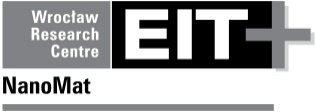 KLAUZULA INFORMACYJNA 
DOT. PRZETWARZANIA DANYCH OSOBOWYCH 
PRZEZ ŁUKASIEWICZ – PORTZAMAWIAJĄCEGO NA POTRZEBY POSTĘPOWAŃ PROWADZONYCH W OPARCIU O PRZEPISY USTAWY PRAWO ZAMÓWIEŃ PUBLICZNYCH I ZAWIERANIA UMÓW O UDZIELENIE ZAMÓWIENIA PUBLICZNEGODot. ZAMÓWIENIA PN. Dostawa sprzętu komputerowego typu laptop i tablet nr sprawy SPP.271.35.2024Zgodnie z art. 13 ust. 1 i 2 oraz art. 14 ust. 1 i 2 rozporządzenia Parlamentu Europejskiego 
i Rady (UE) 2016/679 z dnia 27 kwietnia 2016 r. w sprawie ochrony osób fizycznych w związku 
z przetwarzaniem danych osobowych i w sprawie swobodnego przepływu takich danych 
oraz uchylenia dyrektywy 95/46/WE (tzw. ogólne rozporządzenie o ochronie danych) ("RODO”), oraz art. 19 ustawy Prawo zamówień publicznych Zamawiający (Administrator) informuje, że:Administratorem danych osobowych przekazywanych Zamawiającemu w ramach niniejszego postępowania jest (dane kontaktowe): Sieć Badawcza Łukasiewicz - PORT Polski Ośrodek Rozwoju Technologii z siedzibą we Wrocławiu, ul. Stabłowicka 147, 54-066 Wrocław, KRS: 0000850580; NIP:8943140523; biuro@port.lukasiewicz.gov.pl („Administrator”). Administrator powołał Inspektora Ochrony Danych („IOD”). Kontakt z IOD: iod@port.lukasiewicz.gov.pl lub pisemnie na adres Administratora wskazany w pkt 1 powyżej. Zapraszamy do kontaktu we wszystkich sprawach dotyczących przetwarzania Państwa danych.Informacje specyficzne dot. przetwarzania danych w Państwa przypadku:Państwa dane osobowe mogą być przetwarzane również – na podstawie uzasadnionego interesu Administratora (art. 6 ust. 1 lit f) RODO) dla celów rozliczeń podatkowych, finansowych, rozliczenia dofinansowania, dotacji, subwencji etc. oraz dla postępowań związanych z roszczeniami Administratora lub wobec Administratora. Państwa dane osobowe mogą być przetwarzane również – po wyczerpaniu innych podstaw prawnych – dla celów archiwalnych, co jest prawnie uzasadnionym interesem państwowej osoby prawnej wykonującej ze środków publicznych zadania publiczne przydane ustawą, o którym mowa w art. 6 ust. 1 lit f) RODO, w takim wypadku dalszy okres archiwizacji nie będzie dłuższy niż dalsze 5 lat. Jeśli środki wydatkowane przez Zamawiającego w tym postępowaniu pochodzą ze źródeł innych niż Zamawiający, możliwe jest, że okres przetwarzania danych będzie uzależniony od regulacji określających zasady rozliczenia takich środków z osobą trzecią (instytucją finansującą).Jeśli przepisy prawa w jakimkolwiek zakresie przewidują dłuższy okres przetwarzania danych, stosuje się ten dłuższy okres.Administrator może zgodnie z przepisami prawa przekazywać Państwa dane dalej, 
do innych odbiorców. Jest to możliwość. Odbiorcami Państwa danych osobowych mogą być w szczególności: należycie upoważnieni współpracownicy Administratora lub jego usługodawcy, 
w zakresie w jakim to niezbędne i uzasadnione, w tym np. dostawcy usług informatycznych, software’owych, prawnych, księgowych, podatkowych, hostingowych, ubezpieczeniowych;podmioty uprawnione do ustawowej lub umownej kontroli lub nadzoru nad Administratorem, w szczególności Centrum Łukasiewicz i Prezes Centrum Łukasiewicz, także właściwy minister;inne podmioty uprawnione ustawowo do nadzoru i kontroli oraz inne podmioty uprawnione przepisami prawa;w przypadku powiązania Państwa relacji z Administratorem dla celów dotowanych projektów naukowych lub komercjalizacji – instytucji dotującej, pośredniczącej, fundujące etc., w szczególności NCBiR lub NCN;podmioty zapewniające utrzymanie lub wsparcie systemów informatycznych używanych przez Administratora, podmiotu świadczące usługi hostingowe etc.;firmy kurierskie, pocztowe etc.;osoby lub podmioty, którym udostępniona zostanie dokumentacja postępowania 
w oparciu o przepisy prawa, w tym o art. 18 PZP oraz art. 74 ust. 1 i 2 PZP – dla uczestników postępowania o udzielenie zamówienia publicznego.Państwa dane osobowe mogą być też potencjalnie ujawniane w trybie dostępu 
do informacji publicznej na wniosek każdego zainteresowanego. Może to spowodować przekazanie danych osobowych poza Europejski Obszar Gospodarczy.Państwa dane osobowe nie będą przekazywane do krajów trzecich lub organizacji międzynarodowych, z zastrzeżeniem poniższego. Nie dotyczy to jednak przekazywania dla celów realizacji i rozliczania dotacji, grantów, programów naukowych etc. fundowanych z budżetu Unii Europejskiej, której to organizacji międzynarodowej dane mogą być przekazywane przez Administratora w zakresie niezbędnym do realizacji zobowiązań i prawidłowego wydatkowania środków publicznych.Administrator korzysta z Microsoft 365, co może spowodować przekazanie Państwa danych osobowych do państwa trzeciego. Regulamin korzystania z Usług Online w zakresie Microsoft 365 oraz zobowiązania w odniesieniu do przetwarzania i zabezpieczania danych użytkownika oraz danych osobowych przez usługi online określa dokumentacja Microsoft, w tym w szczególności:oświadczenie o ochronie prywatności - https://privacy.microsoft.com/pl-pl/privacystatement;umowa dotycząca usług Microsoft (Microsoft Services Agreement, MSA) - https://www.microsoft.com/pl-pl/servicesagreement/.W ramach usług Microsoft, dane wprowadzone do Microsoft 365 będą przetwarzane 
i przechowywane w określonej lokalizacji geograficznej. Zgodnie z funkcjonalnością usług Microsoft w dostępnym panelu administracyjnym w „Profilu Organizacji”, wskazano iż dane przetwarzane są na terenie Unii Europejskiej. Microsoft zobowiązuje się do przestrzegania przepisów prawa dotyczących świadczenia Usług Online, które dotyczą ogółu dostawców informatycznych.Microsoft realizuje coroczne audyty Usług Online, obejmujące audyty zabezpieczeń komputerów, środowiska informatycznego i fizycznych Centrów Danych, nadzorowany 
i upoważnione przez niego firmy trzecie, łącznie z prawem których szczegóły można znaleźć pod adresem https://www.microsoft.com/pl-pl/trust-center/privacy?docid=27.W odniesieniu do Państwa danych osobowych decyzje nie będą podejmowane w sposób zautomatyzowany. Nie będzie też mieć miejsce profilowanie na ich podstawie.Dla realizacja Państwa praw prosimy o kontakt mailowy z Administratorem na ww. dane kontaktowe Inspektora Ochrony Danych. Posiadają Państwo prawo do:dostępu do przekazanych danych osobowych. Zgodnie z art. 75 PZP w przypadku korzystania przez osobę, której dane osobowe są przetwarzane przez Zamawiającego, z uprawnienia, o którym mowa w art. 15 ust. 1-3 RODO, Zamawiający może żądać od osoby występującej z żądaniem wskazania dodatkowych informacji mających na celu sprecyzowanie nazwy lub daty zakończonego postępowania o udzielenie zamówienia. ;co do zasady - sprostowania lub uzupełnienia przekazanych danych osobowych. Informujemy dodatkowo, że: skorzystanie przez osobę, której dane osobowe dotyczą, z uprawnienia do sprostowania lub uzupełnienia swoich danych osobowych, nie może skutkować zmianą wyniku postępowania o udzielenie zamówienia ani zmianą postanowień umowy w sprawie zamówienia publicznego w zakresie niezgodnym z ustawą Prawo zamówień publicznych (art. 19 ust. 2 tej ustawy). Skorzystanie z tego prawa nie może naruszać integralności protokołu postępowania oraz jego załączników (art. 76 PZP;co do zasady - żądania ograniczenia przetwarzania danych osobowych. Informujemy dodatkowo, że: w postępowaniu o udzielenie zamówienia zgłoszenie żądania ograniczenia przetwarzania nie ogranicza przetwarzania danych osobowych 
do czasu zakończenia tego postępowania (art. 19 ust. 3 ustawy Prawo zamówień publicznych);wniesienia skargi do Prezesa Urzędu Ochrony Danych Osobowych na przetwarzanie danych przez Administratora (ul. Stawki 2, 00-193 Warszawa, tel. 22 531 03 00, fax. 22 531 03 01, https://uodo.gov.pl/pl/p/kontakt);co do zasady - usunięcia danych (prawo do bycia zapomnianym). Informujemy jednak, że prawo do usunięcia danych (prawo do bycia zapomnianym), w zakresie wyznaczonym przez art. 17 ust. 3 lit. b, d lub e RODO nie przysługuje Państwu tak długo, jak podstawą przetwarzania Państwa danych jest art. 6 ust. 1 lit. c RODO (jest ograniczone z tego względu, że jest to przetwarzanie dla celów wynikających z przepisów prawa – Zamawiający musi przetwarzać te dane zgodnie z prawem);co do zasady - przenoszenia danych osobowych. Informujemy jednak, że: prawo to nie ma zastosowania do przetwarzania, które jest niezbędne do wykonania zadania realizowanego w interesie publicznym i doznaje ograniczenia w tym postępowaniu (art. 20 ust. 3 RODO);co do zasady - sprzeciwu, wobec przetwarzania danych osobowych. Informujemy dodatkowo, że: tak długo, jak podstawą przetwarzania Państwa danych jest art. 6 ust. 1 lit. c (lub posiłkowo: lit. b) RODO, tak długo niestety nie macie Państwa prawa do tego sprzeciwu (art. 21 ust. 1 RODO);cofnięcia swojej dobrowolnie wyrażonej zgody na przetwarzanie w każdym czasie – jeśli przetwarzanie odbywa się na podstawie zgody. Cofnięcie tej zgody nie wpływa na dotychczasowe przetwarzanie na tej podstawie, przed jej cofnięciem. 
Co do zasady w niniejszym postępowaniu Państwa dane nie będą przetwarzane 
na podstawie zgody, więc prawo to co do zasady nie ma zastosowania.Wskazujemy, że z przepisów prawa i istoty postępowań prowadzonych w oparciu o przepisy ustawy Prawo zamówień publicznych mogą wynikać, w konkretnych przypadkach dalsze ograniczenia dla Państwa praw. W przypadku jakichkolwiek wątpliwości prosimy o kontakt z Inspektorem Ochrony Danych Zamawiającego.Kogo dotyczy przetwarzanieSposób pozyskania danych osobowych (źródło pozyskania danych)Podstawa prawna przetwarzania danych osobowychPrzetwarzane dane osobowe (kategorie danych)Cel przetwarzania danych osobowychOkres przetwarzania danych osobowychWykonawcy (uczestnika postępowania), osób go reprezentujących, jego pełnomocników i reprezentantów poprzez których działa w postępowaniu, organów nadzoru etc. i innych osób wskazanych przez Wykonawcę (uczestnika postępowania) w ofercie i innej dokumentacji składanej Zamawiającemuod Państwa (to Państwo przekazujecie Zamawiającemu swoje dane osobowe; może się zdarzyć, że otrzymujemy Państwa dane od Państwa pracodawcy lub kontrahenta w ramach jego oferty lub wniosku w postępowaniu), art. 6 ust. 1 lit. c RODO w zw. z przepisami ustawy Prawo zamówień publicznych (w przypadku danych o wyrokach skazujących – w zw. z art. 10 RODO)posiłkowo: art. 6 ust. 1 lit. b RODO – dane są wymagane do wykonania Państwa żądania rozpatrzenia oferty / wniosku przez Zamawiającego, a Państwo dążycie do uzyskania pozytywnego dla Państwa rozstrzygnięcia postępowania oraz zawarcia i realizacji umowy w sprawie udzielenia zamówienia publicznego. Obowiązek podania danych osobowych jest wymogiem ustawowym określonym w przepisach PZP związanym z udziałem w postępowaniu o udzielenie zamówienia publicznego. Konsekwencje niepodania określonych danych wynikają z PZP, w szczególności niepodanie danych uniemożliwia  Państwa udział w postępowaniu.wszelkie dane osobowe jakie Państwo podacie w trakcie niniejszego postępowania o udzielenie zamówienia publicznego lub innego tego postępowania na podstawie ustawy Prawo zamówień publicznych. Mogą to być w szczególności: imię, nazwisko, PESEL, NIP, REGON, data i miejsce urodzenia, informacje o doświadczeniu i zawodzie, uprawnieniach, wyrokach skazujących, adresy zamieszkania, dane kontaktoweprzeprowadzenie postępowania o udzielenie zamówienia publicznego (lub innego odpowiedniego postępowania) w oparciu o przepisy ustawy Prawo zamówień publicznych, konkretnie wskazanego w dokumentacji, do której załączona jest niniejsza klauzula informacyjnaco do zasady - 4 (cztery) lata od dnia zakończenia postępowania o udzielenie zamówienia, nie krócej jednak niż przez okres obowiązywania umowy zawartej w wyniku tego postępowania zgodnie z jej treścią oraz przepisami prawa lub postanowieniami umowy dotyczącej dofinansowania zamówienia m.in. w zakresie realizacji projektów finansowych ze środków zewnętrznych (art. 78  ustawy Prawo zamówień publicznych). Osób zawierających umowę w wyniku udzielenia zamówienia publicznego (w tym Wykonawcy) i których danych zostały wskazane w takiej umowie ze strony wybranego wykonawcyj.w. W zakresie danych niezbędnych do uzupełnienia w umowie także z rejestrów publicznych jak CEIDG lub KRS (wprowadzenia aktualnych j.w.imię, nazwisko, adresy kontaktowe, stanowisko, numer telefonu, adres email, numer rachunku bankowego do rozliczenia z Wykonawcą; możliwe także: NIP, REGON, PESEL.zawarcie i wykonywanie umowy w wyniku udzielenia zamówienia publicznegoj.w. jednak nie krócej niż do czasu przedawnienia wszelkich roszczeń z tytułu danej umowy i rozstrzygnięcia roszczeń dochodzonych (ewentualnie: rozliczenia otrzymanego dofinansowania lub będą przetwarzane przez okres nie dłuższy niż 5 lat od końca roku kalendarzowego dla celów podatkowych, w zależności który z tych okresów jest dłuższy).Osób niewskazanych wyraźnie w Umowie, ale wykonujących Umowę w imieniu Wykonawcy (np. osoby faktycznie dokonujące prac instalacji zakupionego sprzętu na terenie Administratora) lub osób wskazanych w Umowie i realizujących Umowę w imieniu Wykonawcyod Państwa bezpośrednio albo od Państwa pracodawcy (zatrudniającego) lub kontrahenta (świadczenie usług cywilnoprawnych)Art. 6 ust. 1 lit. f) RODO – Administrator ma uzasadniony interes, żeby wiedzieć z kim w relacji umownej się kontaktuje, kto wchodzi na jego teren, w jakiej roli działa ta druga osoba, kto realizuje Umowę etc.imię, nazwisko, adresy kontaktowe, stanowisko, numer telefonu, adres email; jeśli wykonujecie Państwo prace na terenie Administratora: wizerunek (w ramach monitoringu, o którym jesteście Państwo informowani w razie jego zastosowania na miejscu)wykonywanie umowy w wyniku udzielenia zamówienia publicznegoj.w. jednak nie krócej niż do czasu przedawnienia wszelkich roszczeń z tytułu danej umowy i rozstrzygnięcia roszczeń dochodzonych (ewentualnie: rozliczenia otrzymanego dofinansowania)